Лабораторная работа № 1Задание: Построение тела вращенияСоздадим Эскиз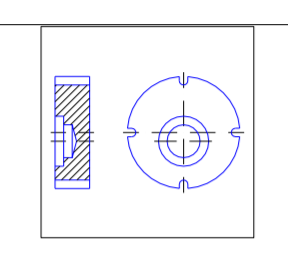 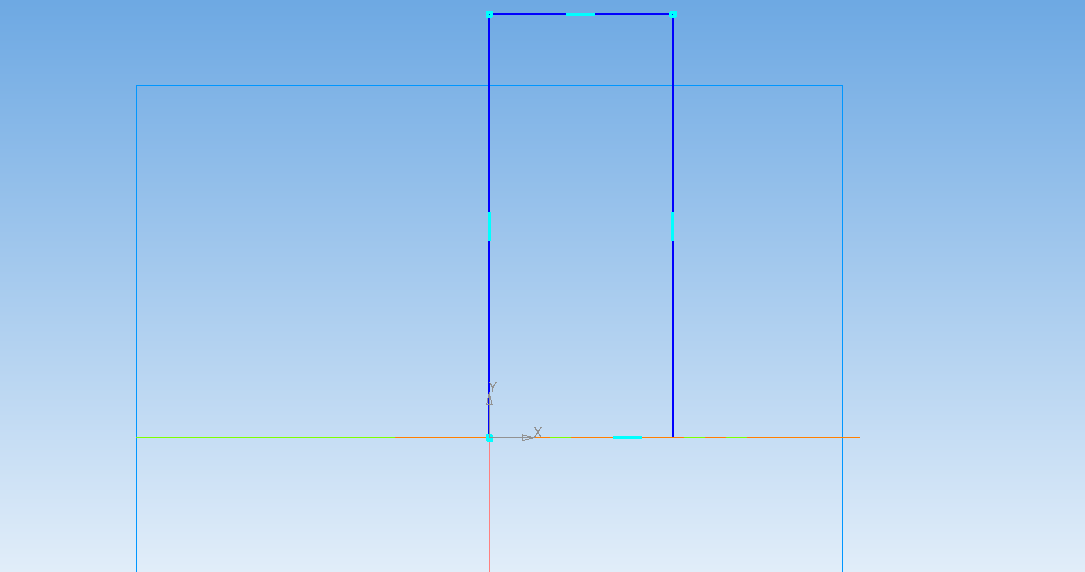 На его основе выполним команду вращать 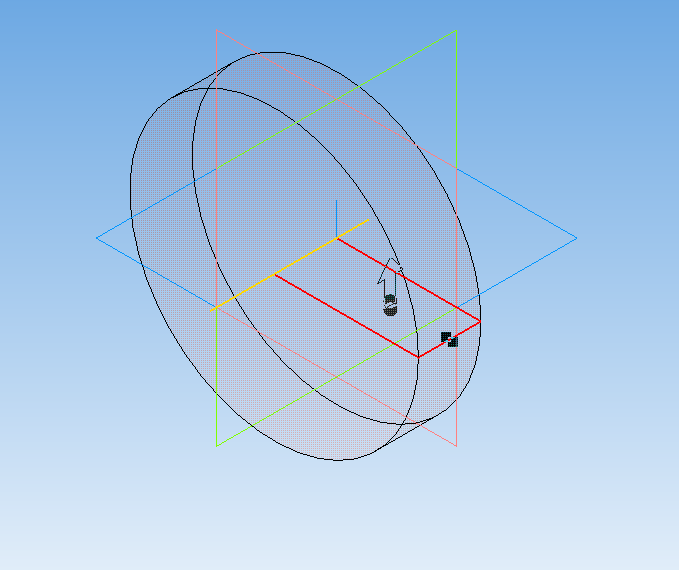 Подтвердим действие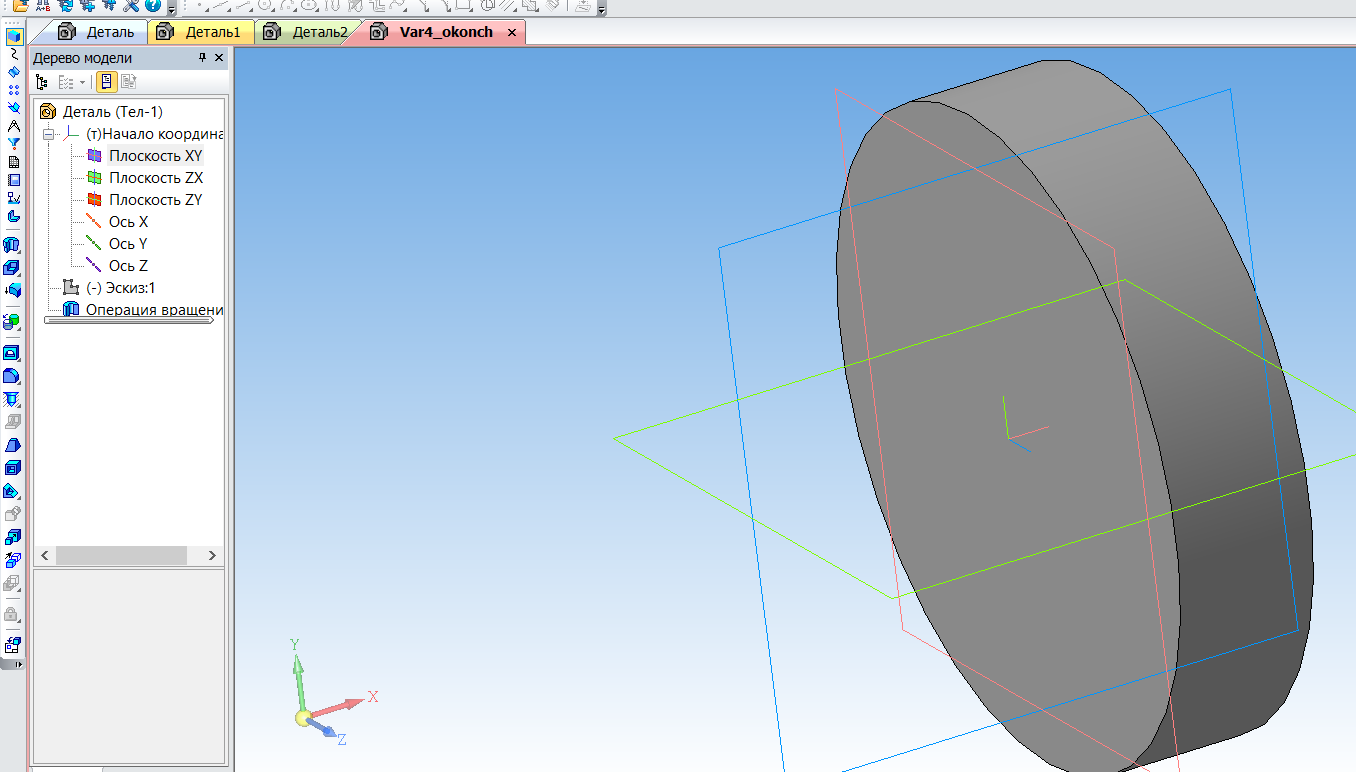 Создадим Эскиз для построения отверстия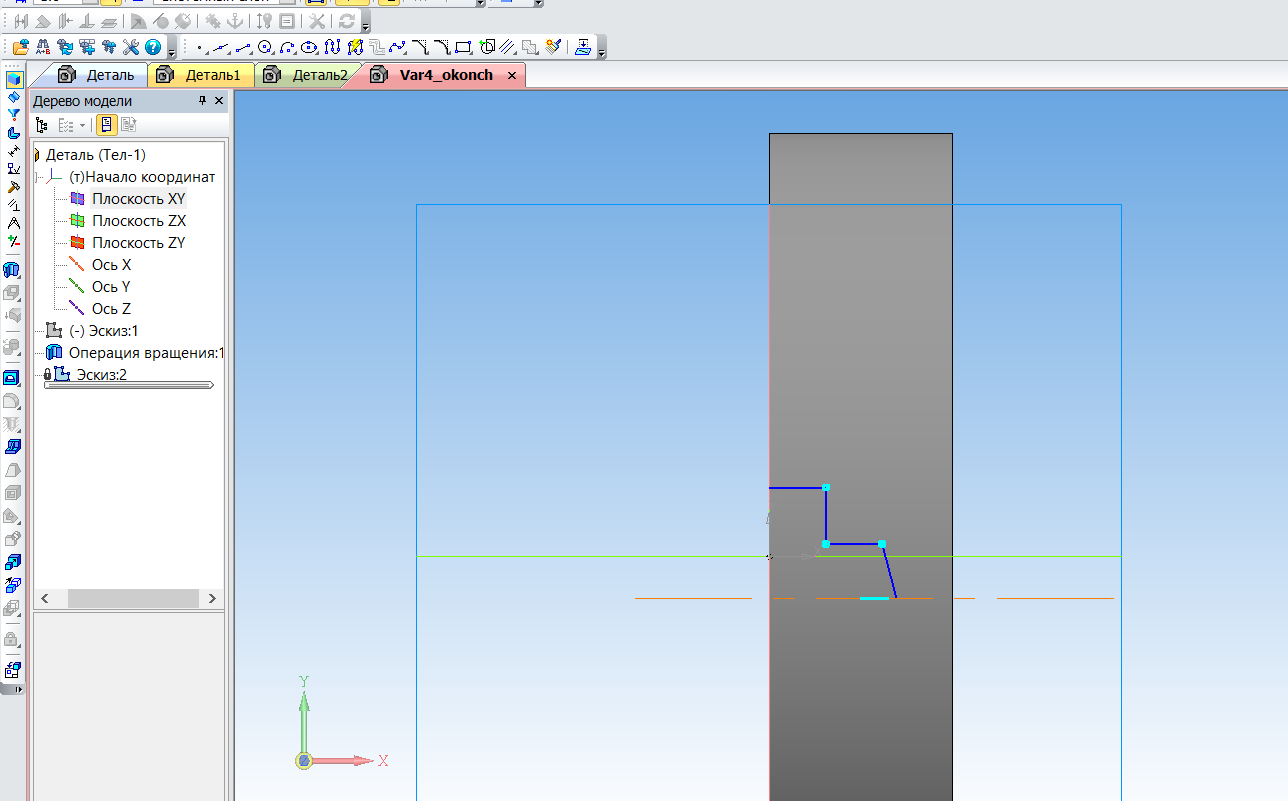 И с помощью команды Вырезать вращением создадим нужное отверстие.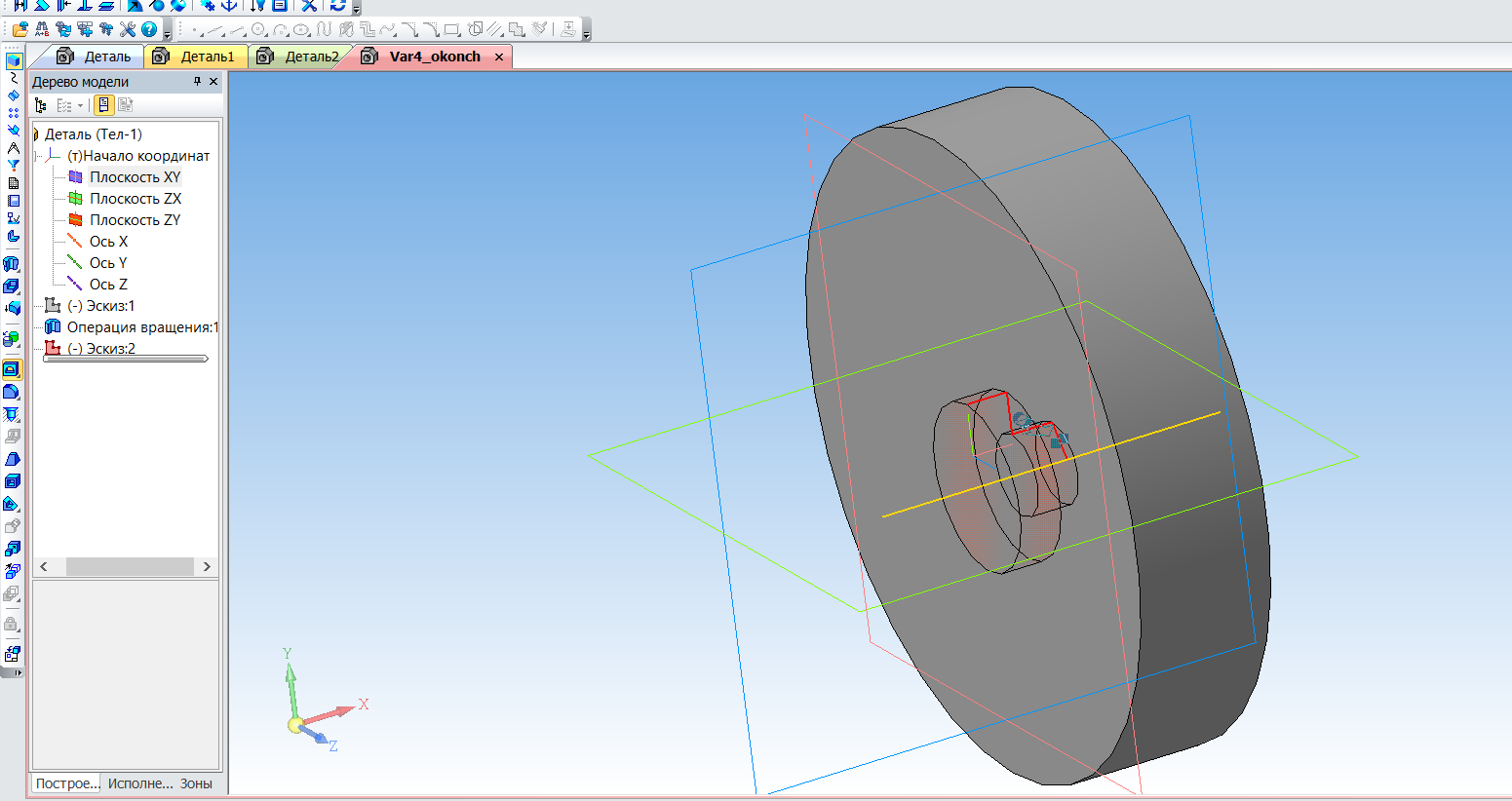 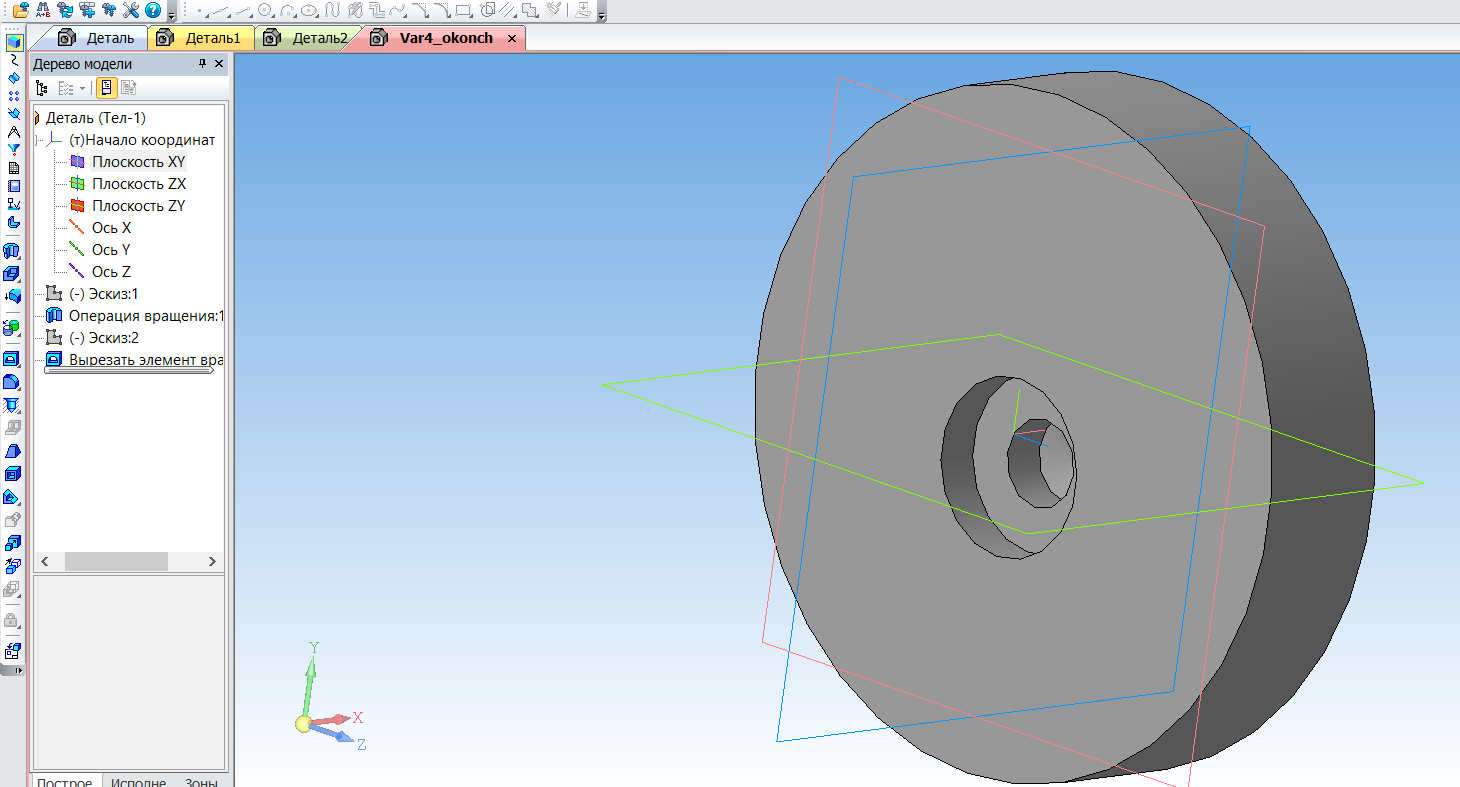 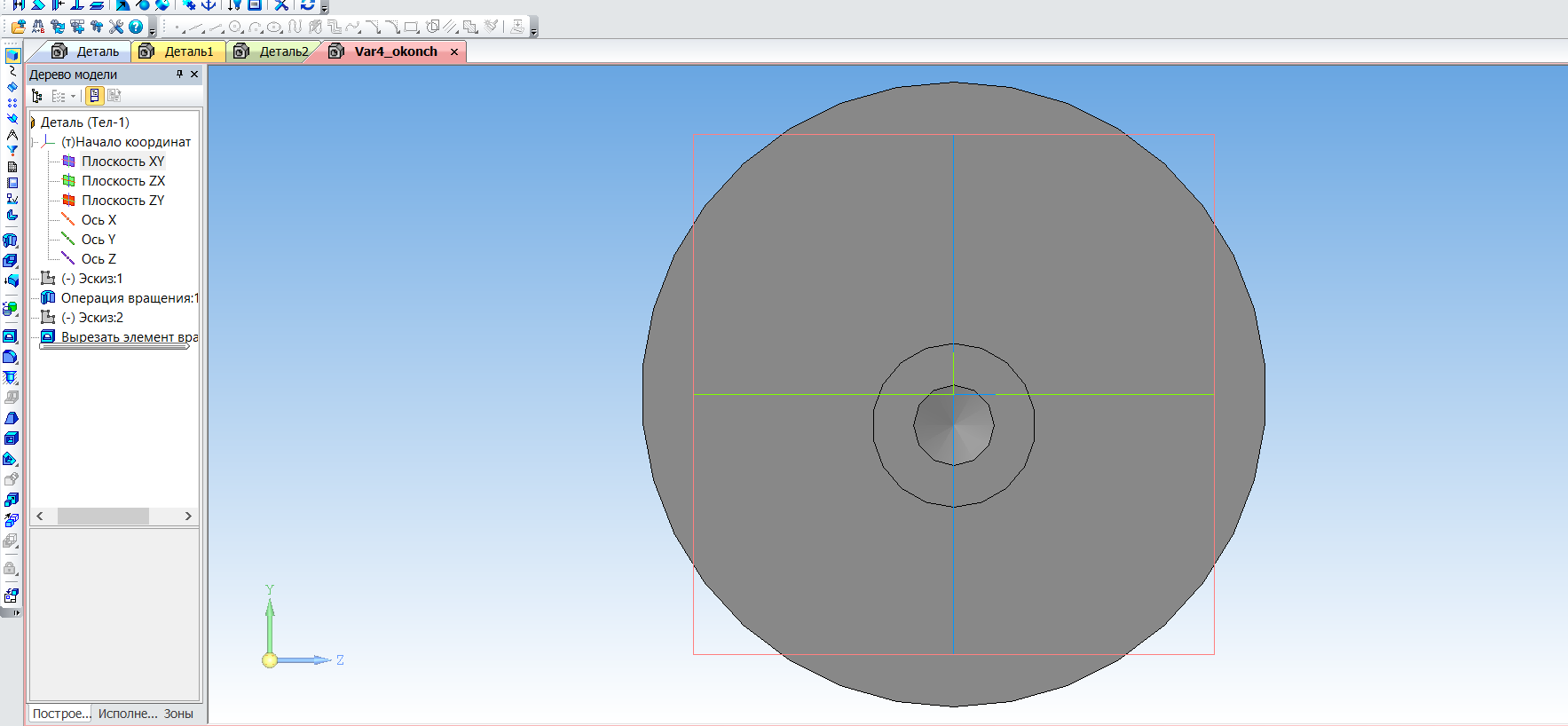 Создав эскизы эллипсов на грани тела, а затем применив команду Вырезать выдавливанием получим нашу исходную фигуру.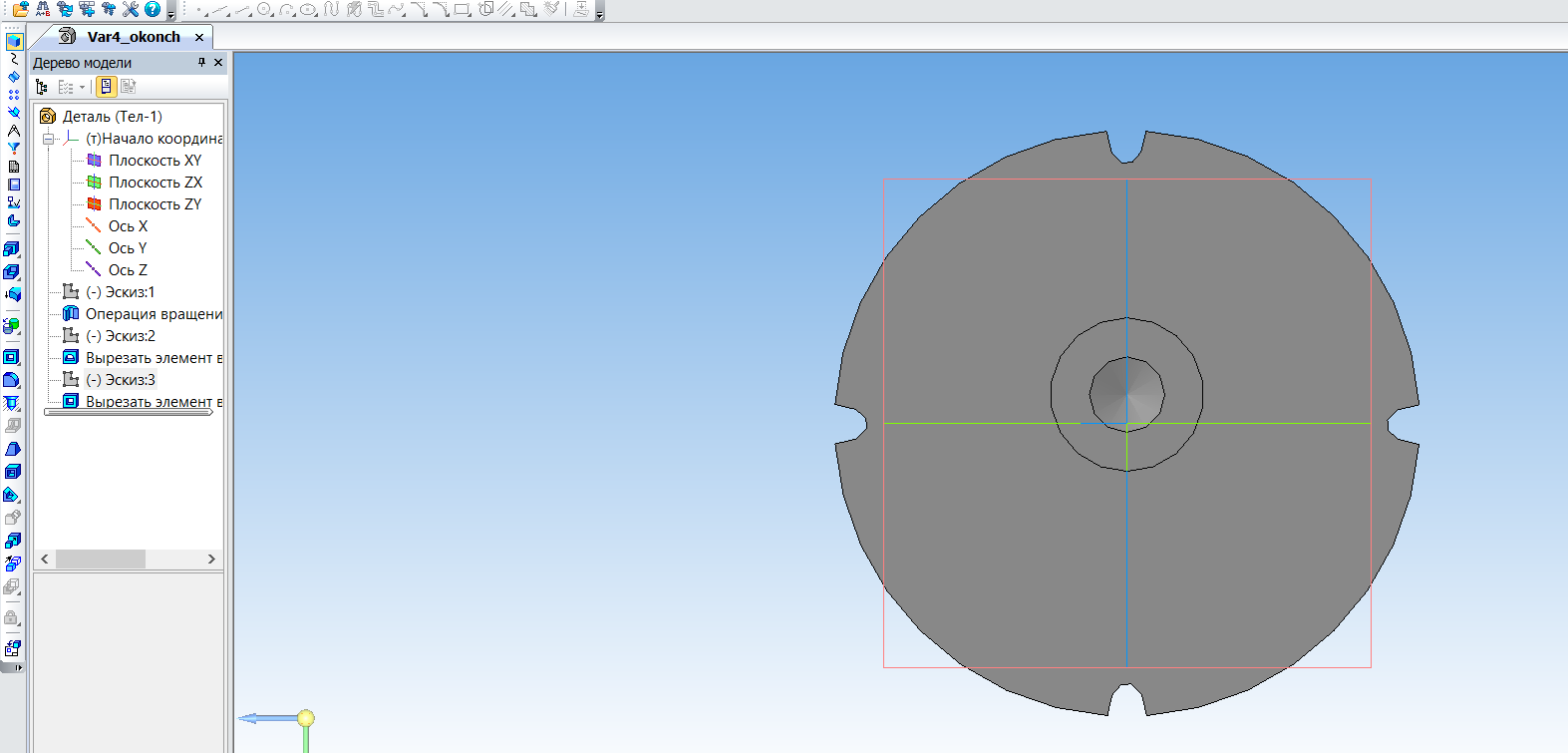 Создав чертеж а затем выбрав стандартные виды получим проекции нашей детали.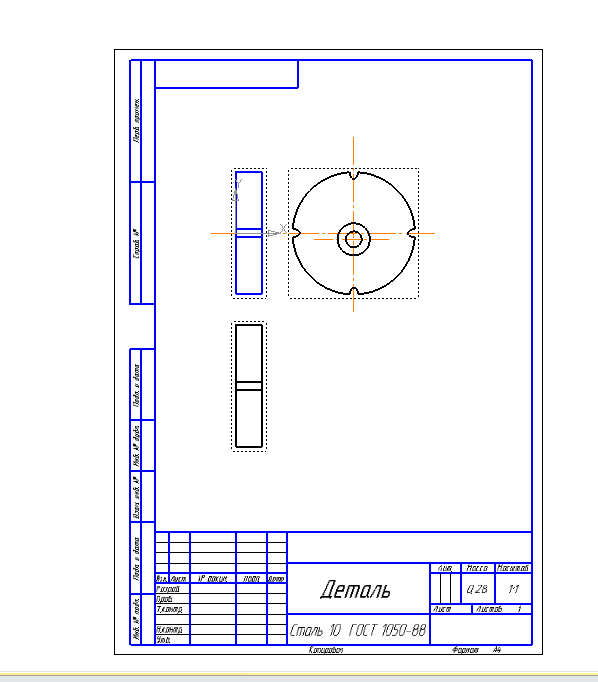 Проставим размеры и получим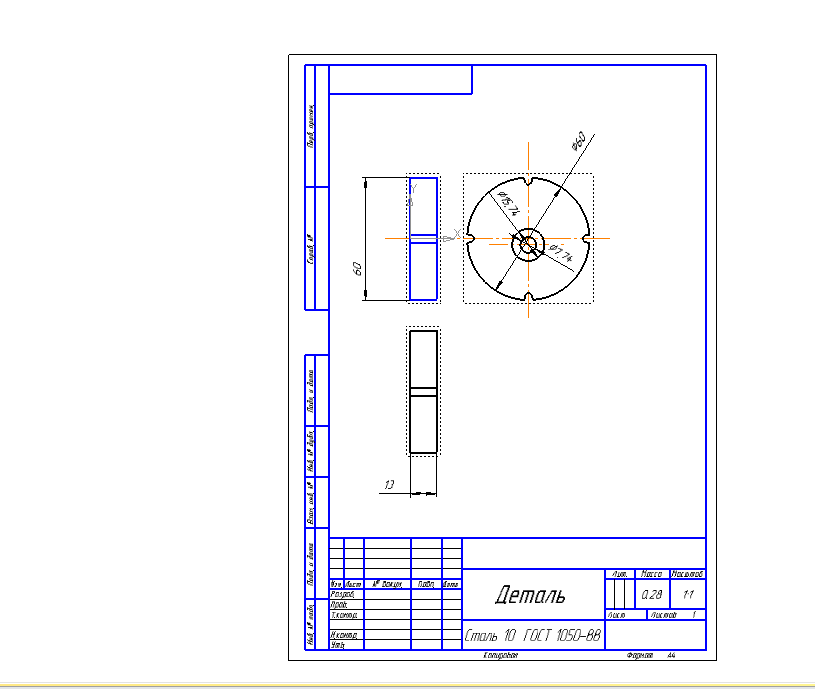 